MINISTÉRIO DA EDUCAÇÃO UNIVERSIDADE FEDERAL DE PELOTAS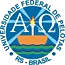 CURSO SUPERIOR DE TECNOLOGIA EM  GESTÃO AMBIENTALAUTORIZAÇÃO PARA DISCIPLINA ESPECIAL – 2020/1A coordenação do Curso Superior de Tecnologia em Gestão Ambiental autoriza o(a) aluno(a) _______________________________	, matricula n°_________ realizar matrícula na modalidade especial, conforme dados abaixo:Curso pretendido:  	Disciplinas pretendidas:1-    	2-    	Ressalta-se que a aprovação na disciplina cursada fora de sua grade curricular de origem será incluída em seu histórico escolar, porém não haverá aproveitamento de disciplina automaticamente. Para o aproveitamento, será necessário abertura de processo administrativo e avaliação do professor responsável pela disciplina.Pelotas, 	de 	de 2020.___________________________Assinatura e carimbo da coordenação do cursoCurso de Gestão Ambiental – BachareladoCentro de Integração do MercosulRua Almirante Barroso, 1734 -  sala 05 Pelotas - RS(53) 3284-3125 